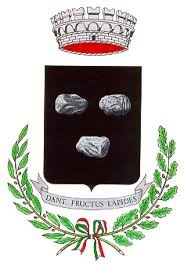 COMUNE DI PEROSA ARGENTINAMODULO PER IL RITIRO DEL MINORE DI ANNI 14ALLA FERMATA DELLO SCUOLABUSanno scolastico 2023/2024Il/la sottoscritto/a ………………………………………………………………………………………………………………………………………….nato/a a …………………………………..………………. (…...) il ………………………................... residente a Perosa Argentina,Viale/Via/Borgata ……………………………………………………………… n. ………. tel. ……………………………………………. qualegenitore tutore esercente la patria potestà del minore .............................………………………………………………………iscritto al servizio scuolabus organizzato dal Comune di Perosa Argentina per l’anno scolastico 2023/2024 e frequentante la classe ……………. della scuola primaria del capoluogoDICHIARAconsapevole delle responsabilità penali che si assume per falsità in atti di dichiarazioni mendaci ai sensi degli articoli 71, 75 e 76 del D.P.R. n. 445/2000di impegnarsi, assumendosi qualsiasi responsabilità penale e civile ad essere presente alla fermata al momento della discesa del proprio figlio/a dallo scuolabus;ovverodi essere impossibilitato/a ad essere presente alla fermata al momento della discesa del proprio figlio/a dallo scuolabus e pertantoDELEGAla/le seguente/i persona/e maggiorenne/i alla presa in custodia del proprio figlio/a:Cognome e nome …………………….…………….…………………. residente a ………………..……………………..…………………grado di parentela …………………………………….. cellulare reperibile ……………………..…………………..Cognome e nome …………………….…………….…………………. residente a ………………..……………………..…………………grado di parentela …………………………………….. cellulare reperibile ……………………..…………………..Cognome e nome …………………….…………….…………………. residente a ………………..……………………..…………………grado di parentela …………………………………….. cellulare reperibile ……………………..…………………..ALLEGA:	fotocopia documento di identità in corso di validità ovvero in caso di delega, fotocopia del documento d’identità della persona incaricata al ritiro del minore.Perosa Argentina, ___________________IL DICHIARANTE______________________________Dichiara altresì di consentire al Comune di Perosa Argentina, che eroga il servizio di trasporto scolastico, il trattamento dei dati personali raccolti conformemente a quanto disposto dall’informativa presente nel modulo di richiesta del servizio trasporto scuolabus, di cui il presente documento fa parte integrante e sostanziale.Perosa Argentina, ___________________IL DICHIARANTE______________________________ IMPORTANTECONSEGNA RAGAZZI ALLA FERMATA: Nel caso di assenza dei genitori alla fermata dello scuolabus e in mancanza di una preventiva autorizzazione ad affidare il proprio figlio ad altri maggiorenni verranno informati i genitori del bambino e lo stesso verrà trattenuto sullo scuolabus fino all’esaurimento del percorso. Successivamente verrà portato nell’ufficio di Polizia Locale in attesa dell’arrivo dei genitori.Per accettazione della norma di cui sopraPerosa Argentina, _______________						        IL GENITORE______________________________ISTRUZIONI PER LA RICONSEGNA DEL MODULOLa presente domanda, unitamente al modulo di richiesta servizio, va consegnata pressol’Ufficio Protocollo del Comune di Perosa Argentina previo appuntamento nei seguenti orari:lunedì – martedì – mercoledì - giovedì – venerdì: 10.30/12.15o tramite mail all’indirizzo: segreteria.perosa.argentina@ruparpiemonte.it